Publicado en Monterrey, Nuevo León el 04/11/2021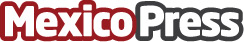 Día Mundial de la Diabetes: alimentación saludable, según Mayo ClinicEl Día Mundial de la Diabetes es una de las campañas más grandes del mundo para crear conciencia sobre la enfermedad y así conocer cómo prevenirla. Según información de Mayo Clinic, los cambios en el estilo de vida como lo es la alimentación, puede ayudar a prevenir la diabetes tipo 2 y así evitar complicaciones en el futuro. Por ello, es primordial resaltar la importancia de hacer ejercicio y tener una alimentación saludableDatos de contacto:Yesica Flores8182429800Nota de prensa publicada en: https://www.mexicopress.com.mx/dia-mundial-de-la-diabetes-alimentacion Categorías: Nutrición Gastronomía Coahuila de Zaragoza Durango Nuevo León http://www.mexicopress.com.mx